Unit 4 Lesson 14 Cumulative Practice ProblemsSolve: Solve: Which equation, together with , makes a system with one solution?The system ,  has no solution.Change one constant or coefficient to make a new system with one solution.Change one constant or coefficient to make a new system with an infinite number of solutions.Match each graph to its equation.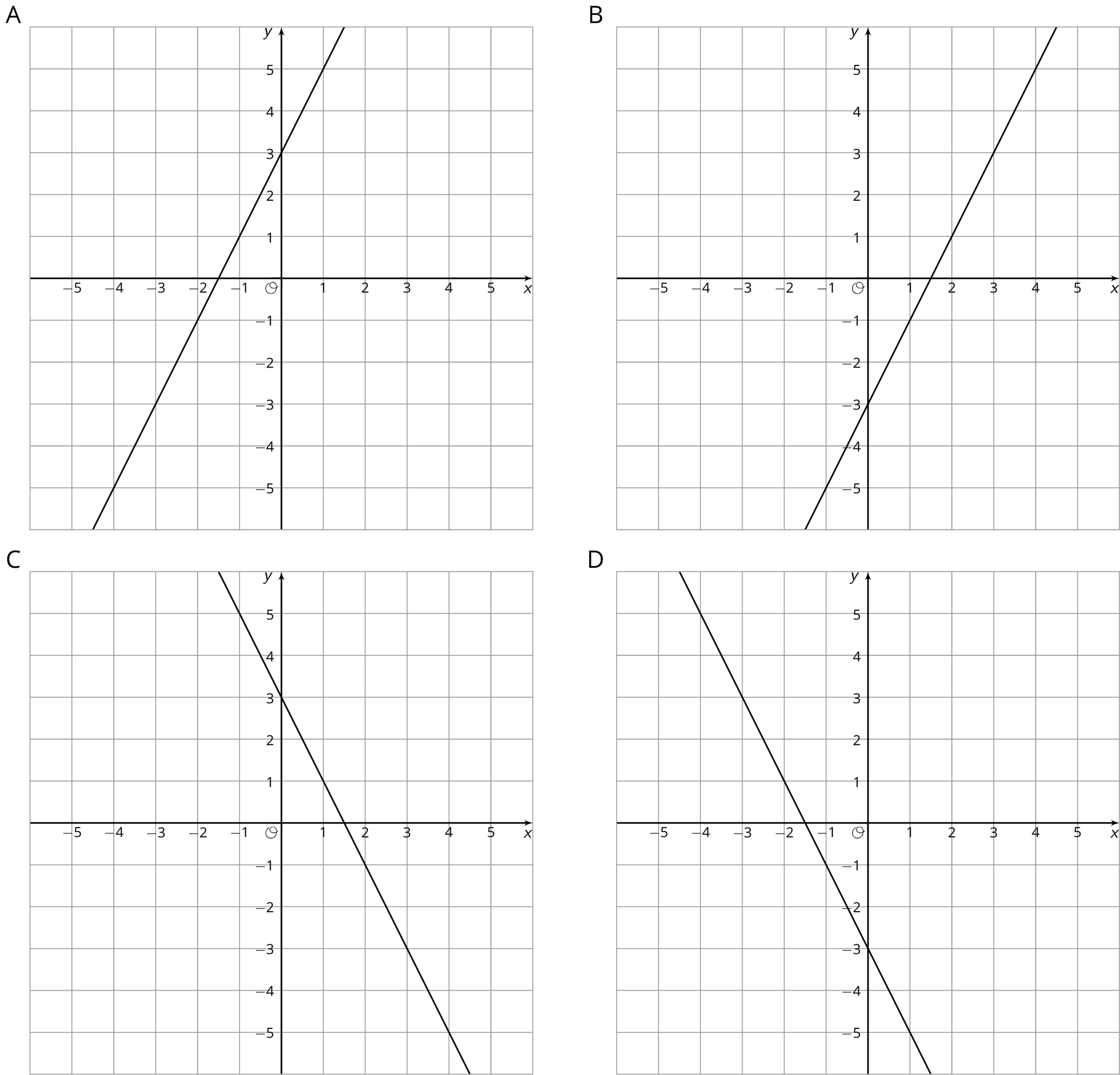 (From Unit 3, Lesson 11.)Here are two points: , . What is the slope of the line between them?(From Unit 3, Lesson 10.)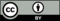 © CC BY Open Up Resources. Adaptations CC BY IM.